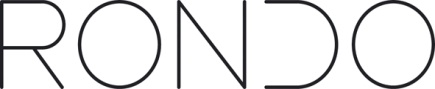 Lôn Cae Ffynnon, Cibyn, Caernarfon, Gwynedd LL55 2BDTEITL Y SWYDD: 	Cynorthwy-ydd Cyllid dan hyfforddiantDYDDIAD CAU:	03/02/2023HYSBYSEBWYD YN:MANYLION PERSONOLCyfenw: Enw(au) cyntaf:Cyfeiriad:Côd Post:Rhif Yswiriant Cenedlaethol:Cyfeiriad ebost:Rhif ffôn yn ystod y dydd:Rhif ffôn Symudol:CYMWYSTERAU ADDYSGOL a GALWEDIGAETHOLParhewch ar dudalen ar wâhan os oes angenDychweler ddim hwyrach na’r dyddiad cau i CYFLOGWR PRESENNOLENW A CHYFEIRIAD EICH CYFLOGWR PRESENNOL/DIWEDDARAFTeitl eich swydd:Dyletswyddau:Dyddiadau cyflogaeth:                                  O:                             I:Cyflog Presennol: Faint o rybudd sydd angen: Dyddiad gorffen, a rheswm dros adel (os yw’n berthnasol):Ysgol, Coleg, Prifysgol, Prentisiaeth a.y.y.b.PwncCymwysterau a GraddUnrhyw gymhwyster arall, gan gynnwys cymwysterau proffesiynol:SWYDDI BLAENOROLCwmni neu sefydliad:Teitl y swydd a’r math o waith: Dyddiad                                          O:                                         I:Rheswm dros adael:Cwmni neu sefydliad:Teitl swydd a’r math o waith: Dyddiad                                       O:                                            I:Rheswm dros adael:CANOLWYRNodwch fanylion dau ganolwr, gan gynnwys eich cyflogwr presennol (neu’r mwyaf diweddar).CANOLWYRNodwch fanylion dau ganolwr, gan gynnwys eich cyflogwr presennol (neu’r mwyaf diweddar).Teitl ac enw:Teitl swydd:Cyfeiriad:Rhif Ffôn:Ebost:Ym mha iaith y dylid cysylltu â’r Canolwr?Teitl ac enw:Teitl swydd:Cyfeiriad:Rhif Ffôn:Ebost/:Ym mha iaith y dylid cysylltu â’r Canolwr?GWYBODAETH YCHWANEGOL PERTHNASOL I’R CAISGWYBODAETH GYFFREDINOLA oes trwydded yrru gyfredol gennych?A ydych wedi ymgeisio am swydd gyda Rondo Media Cyf  yn y gorffennol?  Os do, rhowch fanylion:DEDDF ADSEFYDLU TROSEDDWYR 1974A oes gennych unrhyw euogfarn troseddol nad ystyrir eu bod wedi’u disbyddu (h.y. heb eu disbyddu) o dan Deddf Adseyflu Troseddwyr 1974?Os oes, disgrifiwch y drosedd (troseddau) a dyddiad(au) yr euogfarnPOLISI PREIFATRWYDD A DIOGELU DATAMae Polisi Preifatrwydd ar gael ar ein gwefanhttps://rondomedia.co.uk/privacy-policy/Cedwir eich data yn unol â Deddf Dioeglu Data 1998Cedwir pob cais am flwyddyn ac yn unol â Deddf Dogelu Data 1998. Os ydych yn aflwyddiannus ar gyfer y swydd hon, a fyddech chi’n dymuno i ni gysylltu â chi pe bai swydd debyg yn dod ar gael o fewn y 12 mis nesaf?DATGANIAD YR YMGEISYDDCadarnhaf drwy roi croes yn y blwch isod fod yr wybodaeth a gyflwynir yn y cais yn gywir. Gall unrhyw ddatganiad camarweiniol neu hepgor gwybodaeth yn fwriadol ddileu unrhyw gytundeb sy’n deillio o’r cais hwn.